Publicado en San Sebastián de los Reyes el 16/08/2021 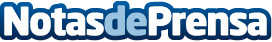 Top Courier explica qué es el transporte nacional pesadoLa gran diferencia de este tipo de transporte radica en el medio de transporte, ya que se necesita de vehículos de características determinadas para tal finDatos de contacto:Juan Ramón Gómez Aceves91 663 83 43Nota de prensa publicada en: https://www.notasdeprensa.es/top-courier-explica-que-es-el-transporte Categorias: Nacional Logística Industria Automotriz http://www.notasdeprensa.es